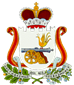 АДМИНИСТРАЦИЯ КРУТОВСКОГО СЕЛЬСКОГО ПОСЕЛЕНИЯ                                                                                                              ПОСТАНОВЛЕНИЕОт  10 ноября  2015г.                             №33О присвоении наименований улицампо деревне  Цыганы  Велижскогорайона Смоленской областиВ соответствии со ст.14 Федерального закона от 16.10.2003 №131-ФЗ «Об общих принципах организации местного самоуправления в Российской Федерации», Правилами присвоения, изменения и аннулирования адресов, утвержденными постановлением Правительства РФ от 19.11.2014 №1221, Уставом муниципального образования Крутовское сельское поселение (новая редакция),  временным Положением о порядке присвоения, изменения и упразднения наименований объектов уличной сети, адресации объектов недвижимости, ведении адресного реестра на территории муниципального образования Крутовское сельское  поселение, утвержденным постановлением Главы муниципального образования Велижское городское поселение от 11.09.2009 №81, с учетом мнения постоянно действующей комиссии Администрации Крутовского сельского поселения по систематизации адресного хозяйства, Администрация Крутовского сельского поселения ПОСТАНОВЛЯЕТ:1. Присвоить следующие наименования улицам в населенном пункте деревня Цыганы  Велижского района Смоленской области:1) «улица Придорожная ».Улица проходит с запада на восток,  в пятидесяти метрах и параллельно  трассе Велиж – Старое Село и является  южной границей д. Цыганы Велижского района Смоленской области. Протяженность улицы  300м.Нумерация производится от начала улицы с нечетными номерами по левой стороне .2) «улица Садовая». Улица расположена параллельно  улице «Придорожная»  д. Цыганы Велижского района  Смоленской области и перпендикулярно улице « Лесная» д. Цыганы Велижского района  Смоленской области. Улица проходит с запада на восток. Протяженность улицы  1500м.Нумерация производится от начала улицы с нечетными номерами по левой стороне и четными номерами по правой.3) «улица Лесная». Улица расположена перпендикулярно улице «Садовая» д.Цыганы   Велижского района Смоленской области . Улица проходит с севера на юг. Протяженность улицы  1600м.Нумерация производится от начала улицы с нечетными номерами по левой стороне и четными номерами по правой.2. Расположение улиц обозначено на схеме расположения улиц в д. Цыганы  Велижского  района Смоленской области, прилагаемой к настоящему постановлению.3. Постановление вступает в силу после подписания Главой муниципального образования Крутовское сельское поселение, подлежит опубликованию в печатном средстве массовой информации  органов местного самоуправления  Крутовского сельского поселения «Крутовские вести»» и размещению на странице муниципального образования  Крутовское сельское поселение на официальном сайте муниципального образования «Велижский район» в сети Интернет.Глава муниципального образованияКрутовское сельское поселение                                                    М.В.Васильева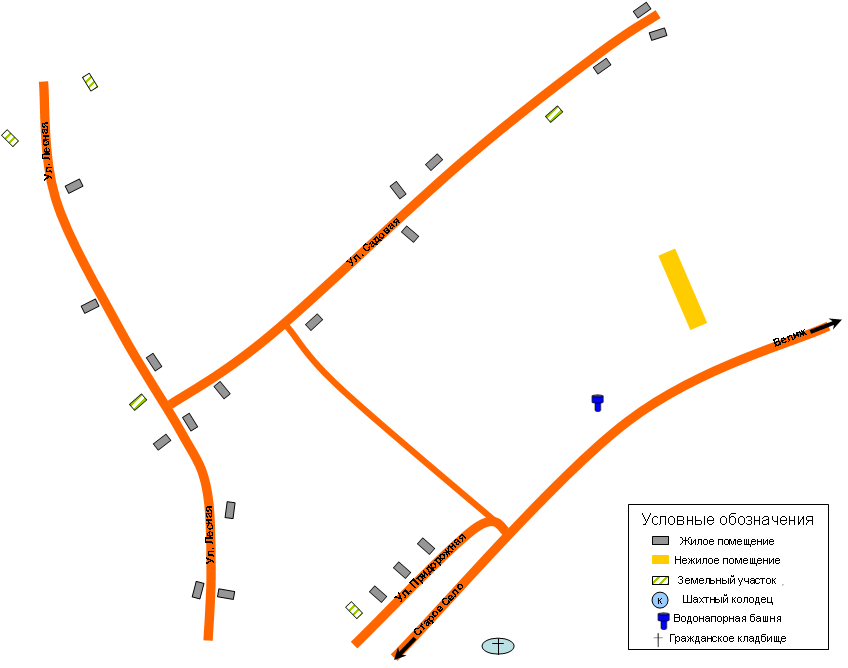 